What do waves transfer?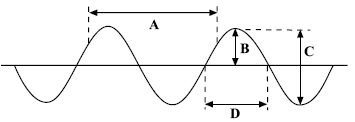           a. What type of wave is shown above?           b. Which letter represents the amplitude of the wave?           c. Which letter shows the wavelength? Draw a longitudinal wave and label a compression, rarefaction and the wavelength.The diagram shows a cork floating on a water wave which has a frequency of 0.5 Hz. Which letter shows where the cork will be 2 seconds later? What is meant by the period of a wave?State the two equations that you can use to calculate wave speed.	A sound wave has a frequency of 240Hz and a wavelength of 1.38m. Calculate the velocity of this sound wave. Show clearly the formula you use for this calculation.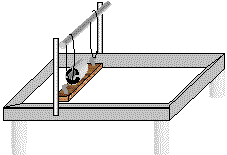 The diagram shows a ripple tank, used to generate waves in the laboratory. Describe the measurements that must be made in order to calculate the velocity of water waves in the tank.(Physics HT only) The sound waves from a noisy jet travel from the air into water. Which property of the wave will not change?(Physics HT only) The Eiffel Tower is made of iron. The speed of sound in iron is 4000m/s. Someone at the top hits the iron with a hammer and the sound can be heard at the bottom 0.08s later. How tall is the Eiffel Tower?(Physics only) The diagram shows a light ray striking a plane mirror. Copy and complete the diagram (include all labels).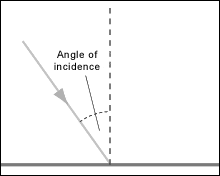 (Physics only) When light strikes a black curtain, very little light gets reflected. What happens to the light? (Physics only) Explain why you cannot see your reflection when you look into a piece of white plastic held in front of you. (Physics only) When waves flow from deep water to shallow water the wave can bend (diffract). What happens to the speed of the wave to allow this to happen? 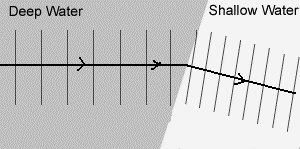 (Physics HT only) Describe how sound waves in the air are converted to vibrations in solids by the ear. (Physics HT only) Which of the following represents the frequency range of human hearing? 200Hz to 2000Hz       20Hz to 20 000Hz      2000Hz to 200 000Hz(Physics HT only) What are ultrasound waves? (Physics HT only) The picture shows the ultrasound image of an unborn baby. Explain how ultrasound is able to produce an image from the outside of the mother. (Physics HT only) Seismic waves are described as P or S waves. Copy the table and put ticks in the correct column to show the difference in these two seismic waves.(Physics HT only) Describe how P and S seismic waves can be used to show part of the Earth’s core is liquid. Wave typeLongitudinal waveFastest waveCan travel through liquid and solidP waveS wave